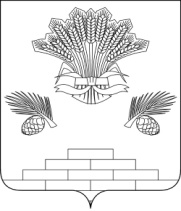 АДМИНИСТРАЦИЯ ЯШКИНСКОГО МУНИЦИПАЛЬНОГО РАЙОНАПОСТАНОВЛЕНИЕот «24» октября 2016 № 414-ппгт ЯшкиноОб обеспечении жилыми помещениями детей-сирот и детей, оставшихся без попечения родителей, лиц из числа детей-сирот и детей, оставшихся без попечения родителейВ целях обеспечения жилищных прав лиц, относящихся к категории детей сирот и детей, оставшихся без попечения родителей, лиц из числа детей-сирот и детей, оставшихся без попечения родителей, в соответствии с Жилищным Кодексом Российской Федерации, ст. 8 Федерального закона от 21.12.1996 № 159-ФЗ «О дополнительных гарантиях по социальной поддержке детей-сирот и детей, оставшихся без попечения родителей», ст. 63 Федерального закона от 06.10.2003 №131-ФЗ «Об общих принципах организации местного самоуправления в Российской Федерации», ст. 2 Закона Кемеровской области от 14.11.2005 №124-ОЗ «О наделении органов местного самоуправления отдельными государственными полномочиями в сфере образования и социальной поддержки детей-сирот и детей, оставшихся без попечения родителей», Законом Кемеровской области от 27.12.2012 №134-ОЗ «Об обеспечении жилыми помещениями детей-сирот и детей, оставшихся без попечения родителей, лиц из числа детей-сирот и детей, оставшихся без попечения родителей», руководствуясь Уставом Яшкинского муниципального района, администрация Яшкинского муниципального района постановляет:1. Утвердить прилагаемый список на заселение детей-сирот и детей, оставшихся без попечения родителей, лиц из числа детей-сирот и детей, оставшихся без попечения родителей в многоквартирный жилой дом, находящийся по адресу: Кемеровская область, пгт. Яшкино, улица Суворова, дом № 22.2. Контроль за исполнением настоящего постановления возложить на заместителя главы Яшкинского муниципального района по социальным вопросам Т.А. Липовскую.3. Отменить постановление администрации Яшкинского муниципального района от 24.08.2016 № 320-п «Об обеспечении жилыми помещениями детей-сирот и детей, оставшихся без попечения родителей, лиц из числа детей-сирот и детей, оставшихся без попечения родителей».3. Постановление вступает в силу с момента подписания.И.о. главы Яшкинского муниципального района                                                        А.Е. ДружинкинУтвержденпостановлением администрацииЯшкинского муниципального районаот «__»_______ 2016 № ____-пСписокна заселение детей-сирот и детей, оставшихся без попечения родителей, лиц из числа детей-сирот и детей, оставшихся без попечения родителей в многоквартирный жилой дом, находящийся по адресу: Кемеровская область, Яшкинский район, пгт. Яшкино, улица Суворова, дом № 221. Мурсалимов Анатолий Владимирович, 12.04.1993г.р., Кемеровская область, пгт. Яшкино, ул. Суворова, д. 22, кв.4, общая площадь 34,3 кв.м. Основание: решение Яшкинского районного суда Кемеровской области от 27.05.2015 № 2-337/2015;2. Завражина Елена Владимировна, 22.10.1996г.р., Кемеровская область, пгт. Яшкино, ул. Суворова, д. 22, кв.8, общая площадь 34,3 кв.м. Основание: решение Яшкинского районного суда Кемеровской области от 10.08.2015 № 2-561/2015;3. Горшунов Андрей Александрович, 21.05.1995г.р., Кемеровская область, пгт. Яшкино, ул. Суворова, д. 22, кв. 9, общая площадь 35,0 кв.м. Основание: решение Яшкинского районного суда Кемеровской области от 19.05.2014 № 2-277/2014;4. Бобков Алексей Павлович, 19.04.1993г.р., Кемеровская область, пгт. Яшкино, ул. Суворова, д. 22, кв.10, общая площадь 42,1 кв.м. Основание: решение Яшкинского районного суда Кемеровской области от 16.03.2015 № 2-168/2015;5. Хазанджи Карина Леонидовна, 11.08.1995 г.р., Кемеровская область, пгт. Яшкино, ул. Суворова, д. 22, кв.12, общая площадь 34,3 кв.м. Основание: решение Яшкинского районного суда Кемеровской области от 01.09.2015 № 2-589/2015;6. Федотова Роза Викторовна, 11.08.1995г.р., Кемеровская область, пгт. Яшкино, ул. Суворова, д. 22, кв.14, общая площадь 41,4 кв.м. Основание: решение Яшкинского районного суда Кемеровской области от 18.08.2015 № 2-564/2015.Заместитель главы Яшкинского муниципального района по социальным вопросам                                                                Т.А. Липовская